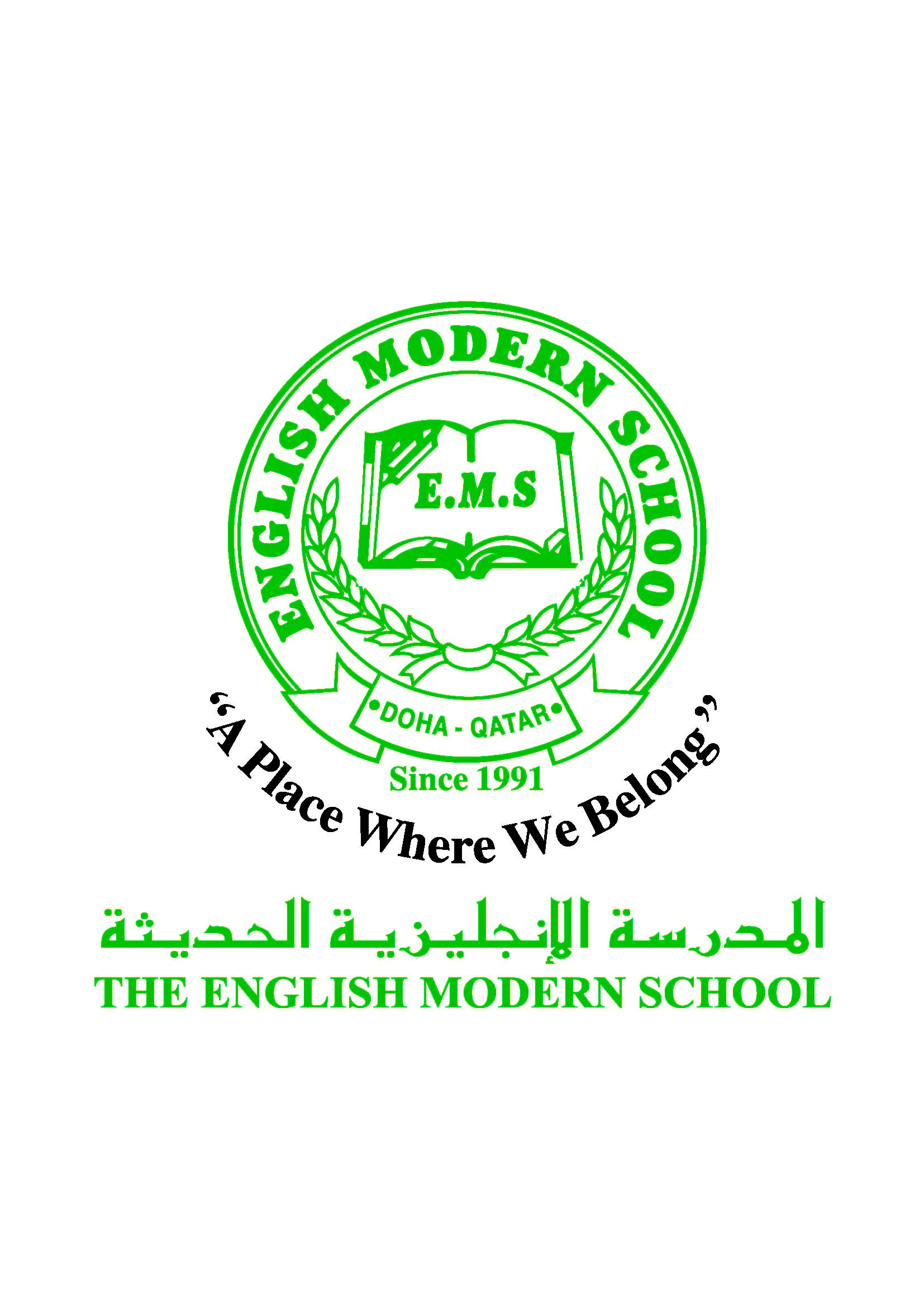            الرسالة الأسبوعية ( الصف الخامس )  للفترة  من  9/ 4/ 2017 م إلى 13 / 4/ 2017م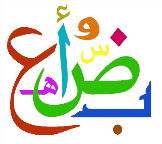 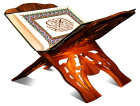 اللغة العربيةاللغة العربيةاللغة العربيةاللغة العربيةاليوم والتاريخالدرس/ النشاطأعمال الصف الواجبات الأحد 9/4برنامج تحسين القراءة ( المرحلة الثانية ) النشاط  5شرح المعلم + مشاركة الطلاباجمع من خلال شبكة المعلومات ( الإنترنت ) ثلاثة أحاديث نبوية تبين فضل العلم والعلماء  .الاثنين 10/4برنامج تحسين القراءة ( المرحلة الثانية ) النشاط  6شرح المعلم + مشاركة الطلاباقرأ قصة من موقع ( أنا أقرأ العربية ) وقم بتلخيصها في حدود خمسة أسطر .الثلاثاء 11/4مونديال قطر 2022 ص 69شرح المعلم + مشاركة الطلاب ، سيتم تدريب الطلاب على قراءة القصيدة قراءة صحيحة مع استخدام فن الإلقاءنسخ الأبيات ص 69الأربعاء 12/4مونديال قطر 2022 ص 69شرح المعلم + مشاركة الطلابسيقوم الطلاب باستخراج الكلمات الصعبة لبيان معانيها مع وضع أفكار فرعية مناسبة للنص.اكتب في دفترك خمسة أسطر تشرح فيها القصيدة الخميس 13/4مونديال قطر 2022 ص 69حل تدريبات الكتاب ص 71ــــــــــــــــــــــــــــــــــــــالتربية الإسلاميةالتربية الإسلاميةالتربية الإسلاميةالتربية الإسلاميةاليوم والتاريخالدرس/ النشاطأعمال الصف الواجبات الأحد 9/4سورة المطففين ص76الآيات ( 1 - 16 )شرح المعلم + مشاركة الطلابسيتم تدريب الطلاب على تلاوة الآيات بإتقان .حفظ الآياتالخميس 13/4سورة المطففين ص77الآيات ( 17 - 36 )شرح المعلم + مشاركة الطلابسيتم تدريب الطلاب على تلاوة الآيات بإتقان .حفظ الآياتتاريخ قطرتاريخ قطرتاريخ قطرتاريخ قطراليوم والتاريخالدرس/ النشاطأعمال الصف الواجبات الأربعاء12/4نشاط عن التراث غير المادي ص45شرح المعلم + مشاركة الطلاب في تصميم لوحة عن التراث غير الماديـــــــــــــــــــــــــــــــــــــــــالكلمات البصريةالكلمات البصريةالكلمات البصريةالكلمات البصريةالكلمات البصريةالكلمات البصريةسبعة يسارمسرورستة مساءبسرعةالنشاطموعد التنفيذملاحظاتالإملاءالنسخالثلاثاء 11-4كتابة الأبيات ص69التسميعاختبار قصيررحلةزيارة مكتبةحكمة الأسبوعاعمل ليوم  من يعمل في دنياه  مثقال ذرة خيرا يره ومن يعمل مثقال ذرة شرا يره ولا تتهاون بمثقال الذرة فمنها تتكون الجبال.
